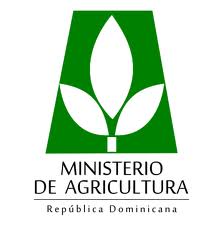 Ministerio de AgriculturaOficina de Libre Acceso a la Información Pública (OAI)Informe de Gestión y Estadísticas Octubre-Diciembre 2017Santo Domingo, D. N.Enero, 2018Índice IntroducciónLa Oficina de Libre Acceso a la Información Pública del Ministerio de Agricultura dando cumplimiento a la Ley No. 200-04 de Libre Acceso a la Información Pública, al Artículo 10 del reglamento de aplicación 130-05, a la Resolución No. 3-2012 de la Dirección General de Ética e Integridad Gubernamental (DIGEIG) y a la Resolución No. 22-2013 del Señor Ministro de Agricultura, que establece  la Matriz de Responsabilidad Informacional de este Ministerio, presenta el informe de gestión, así como las estadísticas de las actividades ejecutadas en el trimestre Octubre-Diciembre  2017 por la Oficina.Solicitudes de información de ciudadanosEn el trimestre Octubre-Diciembre se recibió un total de 14 solicitudes de información, de las cuales se completaron 14 solicitudes exitosamente dentro de los plazos que contempla la Ley 200-04. De estas 14 solicitudes completadas, doce (12) solicitudes fueron respondidas dentro del plazo de los 15 días hábiles, una (1) solicitud fue respondida dentro del plazo de prorroga excepcional y una (1) solicitud fue remitida a otra institución competente para ser atendida, en virtud del Artículo 16 del Reglamento 130-05.  Consultas de información En el trimestre Octubre-Diciembre se recibió un total de 13 consultas de información, de las que se completaron exitosamente 13 consultas. De estas 13 consultas completadas,  diez (10) consultas fueron respondidas y tres (3) consultas fueron remitidas a otras instituciones competentes conforme lo estipula el Artículo 16 del Reglamento 130-05. Sistema 311 de Atención Ciudadana (Quejas, Reclamaciones y Sugerencias)En el trimestre Octubre-Diciembre, en el Sistema 311 de Atención Ciudadana no fue introducido ningún caso de queja, reclamación o sugerencia. Gobierno AbiertoEn el trimestre Octubre-Diciembre se continuó con la publicación de los dos (2) conjuntos de datos liberados, que se actualizan mensualmente. El Comité Administrador de los medios Web del Ministerio de Agricultura (CAMWEB), cuya funciona principal es coordinar el proceso de selección y apertura de los datos de la institución,  identificó otros dos conjuntos de datos a liberar con la finalidad de cumplir con los requisitos para lograr la certificación NORTIC A3:2014 de Datos Abiertos. En la actualidad se liberan mensualmente cuatro (4) conjuntos de datos, lo que permitió que la Oficina Presidencial de las Tecnologías de Información y Comunicación (OPTIC) otorgara al Ministerio de Agricultura en el mes octubre de 2017  la certificación NORTIC A3:2014 de Datos Abiertos.Actividades realizadas por la Oficina de Acceso a la InformaciónEn el trimestre Octubre-Diciembre se ejecutó una serie de actividades con el objetivo de continuar fortaleciendo la estructura, organización y flujo de información de la oficina, con la finalidad de ofrecer un servicio de calidad superior a los ciudadanos, así como mantener actualizado el Portal de Transparencia del Ministerio.  Entre las principales actividades se pueden citar las siguientes:Preparación Informe trimestral Julio-Septiembre 2017.Recepción y tramitación de las solicitudes de información de los ciudadanos.Gestión y seguimiento continuo a las solicitudes de información remitidas a los Departamentos correspondientes.Búsqueda, revisión y publicación en el Portal de Transparencia de las informaciones descritas en la Matriz de Responsabilidad Informacional del Ministerio.Establecimiento de matriz para revisión y seguimiento a la entrega de informaciones por los Departamentos responsables.Registro, atención, gestión y respuesta a las consultas de información. Participación de la Responsable de Acceso a la Información en Comités y Comisiones del Ministerio de AgriculturaEn el trimestre Octubre-Diciembre, la Responsable de Acceso a la Información, como miembro del Comité de Compras y Contrataciones participó en siete (7) reuniones de este Comité.De igual forma, como miembro de la Comisión de Ética Pública del Ministerio participó en siete (7) reuniones de esta Comisión.Como miembro de la Comisión de las Normas de Control Interno del Ministerio participó en una (1) reunión de esta Comisión.Participación en Eventos y Reuniones de la Responsable de Acceso a la InformaciónJornada de Capacitación del Portal Único de Solicitudes de Acceso a la Información Pública (SAIP), Dirección General de Ética e Integridad Gubernamental,  1 de noviembre 2017.Taller sobre prevención y gestión de conflictos de interés, Dirección General de Ética e Integridad Gubernamental,   2 de noviembre 2017.Capacitación sobre Datos Abiertos, Dirección General de Ética e Integridad Gubernamental, 16 de noviembre 2017.Mesa de Diálogo para la generación de Políticas de Datos Abiertos,  Dirección General de Ética e Integridad Gubernamental, 27 y 28 de noviembre 2017.